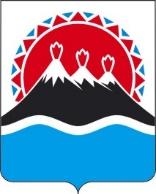 П О С Т А Н О В Л Е Н И ЕПРАВИТЕЛЬСТВА  КАМЧАТСКОГО КРАЯ                   г. Петропавловск-КамчатскийПРАВИТЕЛЬСТВО ПОСТАНОВЛЯЕТ:1. Внести в приложение к постановлению Правительства Камчатского края от 21.07.2017 №285-П «Об утверждении Положения о Службе охраны объектов культурного наследия Камчатского края» изменение, изложив его в редакции согласно приложению к настоящему постановлению.2. Реализацию настоящего постановления осуществлять в пределах установленной предельной штатной численности Службы охраны объектов культурного наследия Камчатского края, а также бюджетных ассигнований, предусмотренных Службе охраны объектов культурного наследия Камчатского края в краевом бюджете на осуществление полномочий в установленных сферах деятельности.3. Настоящее постановление вступает в силу после дня его официального опубликования. Приложение к постановлению Правительства Камчатского края от [Дата регистрации] № [Номер ]Положение
о Службе охраны объектов культурного наследия Камчатского края1. Общие положения1. Служба охраны объектов культурного наследия Камчатского края          (далее - Служба) является исполнительным органом государственной власти Камчатского края, осуществляющим на территории Камчатского края проведение государственной политики, выработку и реализацию региональной политики, нормативное правовое регулирование, надзор, иные правоприменительные функции , а также переданные Российской Федерацией полномочия в соответствующей сфере деятельности.  2. Служба является исполнительным органом государственной власти Камчатского края, уполномоченным в сфере сохранения, использования, популяризации и государственной охраны объектов культурного наследия (памятников истории и культуры) народов Российской Федерации, расположенных на территории Камчатского края (далее - объекты культурного наследия). 3. Служба в своей деятельности руководствуется Конституцией Российской Федерации, федеральными конституционными законами, федеральными законами и иными нормативными правовыми актами Российской Федерации, Уставом Камчатского края, законами и иными нормативными правовыми актами Камчатского края, а также настоящим Положением.4. Служба осуществляет свою деятельность во взаимодействии                              с федеральными органами исполнительной власти и их территориальными органами по Камчатскому краю, Законодательным Собранием Камчатского края, исполнительными органами государственной власти Камчатского края, органами местного самоуправления муниципальных образований в Камчатском крае, общественными и иными организациями, гражданами.5. Служба обеспечивает при реализации своих полномочий приоритет целей и задач по развитию конкуренции на товарных рынках в установленной сфере деятельности.6. Служба по вопросам, отнесенным к ее компетенции издает приказы.7. Служба обладает правами юридического лица, имеет самостоятельный баланс, лицевые счета, открываемые в Управлении Федерального казначейства по Камчатскому краю, иные счета, открываемые в соответствии                                                с законодательством Российской Федерации, гербовую и иные печати, штампы и бланки со своим наименованием. 8. Финансирование деятельности Службы осуществляется за счет субвенций из федерального бюджета, предусмотренных на осуществление переданных Российской Федерацией полномочий по сохранению, использованию, популяризации и государственной охране объектов культурного наследия, а также за счет средств краевого бюджета, предусмотренных на содержание Службы.9. Служба имеет имущество, необходимое для выполнения возложенных на нее полномочий и функций. Имущество Службы является государственной собственностью Камчатского края и закрепляется за Службой на праве оперативного управления.10.  Служба осуществляет бюджетные полномочия главного распорядителя и получателя средств краевого бюджета, предусмотренных на содержание Службы и реализацию возложенных на нее полномочий. 11. Служба осуществляет полномочия учредителя в отношении подведомственных краевых государственных организаций, созданных в целях обеспечения реализации полномочий Службы в установленной сфере деятельности.12. Служба осуществляет закупки товаров, работ, услуг для обеспечения государственных нужд в установленной сфере деятельности Службы, в том числе заключает государственные контракты в соответствии с законодательством Российской Федерации о контрактной системе в сфере закупок товаров, работ, услуг для обеспечения государственных и муниципальных нужд.13. Полное официальное наименование Службы: Служба охраны объектов культурного наследия Камчатского края.Сокращенное официальное наименование Службы: Служба ООКН Камчатского края.14. Юридический адрес (место нахождения) Службы: 683024,                                   г. Петропавловск-Камчатский, ул. Владивостокская, д. №2/1, кабинет № 213.Адрес электронной почты Службы: Slokn@kamgov.ru.2. Задачи Службы15. Государственная охрана объектов культурного наследия.15.1. Осуществление регионального государственного надзора в области охраны объектов культурного наследия регионального значения, объектов культурного наследия местного (муниципального) значения, выявленных объектов культурного наследия;15.2. Осуществление федерального государственного надзора за состоянием, содержанием, сохранением, использованием, популяризацией и государственной охраной объектов культурного наследия (памятников истории и культуры) народов Российской Федерации (переданные полномочия).16. Обеспечение сохранения, использования и популяризации объектов культурного наследия, расположенных на территории Камчатского края.3. Функции Службы17. Служба несет ответственность за осуществление следующих функций государственного управления:17.1. сохранение, использование и популяризация объектов культурного наследия, находящихся в собственности Камчатского края, государственная охрана объектов культурного наследия (04.03.01);17.2. региональный государственный надзор в области охраны объектов культурного наследия регионального значения, объектов культурного наследия местного (муниципального) значения, выявленных объектов культурного наследия (04.03.02);17.3. федеральный государственный надзор за состоянием, содержанием, сохранением, использованием, популяризацией и государственной охраной объектов культурного наследия (памятников истории и культуры) народов Российской Федерации (переданные полномочия) (04.03.03).18. Служба в пределах своей компетенции взаимодействует с:18.1. Министерством культуры Камчатского края - при осуществлении функции государственного управления «Управление в сфере культуры (04.03);18.2. Министерством финансов Камчатского края - при осуществлении функции государственного управления «Управление государственными финансами» (02.01);18.3. Министерством строительства и жилищной политики Камчатского края- при осуществлении функции государственного управления «Управление строительством и архитектурой» (01.06);18.4. Министерством цифрового развития Камчатского края - при осуществлении функции государственного управления «Управление цифровой трансформацией, информатизацией и связью» (01.09);18.5. Министерством имущественных и земельных отношений Камчатского края - при осуществлении функции государственного управления «Управление имуществом и земельными ресурсами» (03.01);18.6. Министерством развития гражданского общества, молодежи и информационной политики Камчатского края при осуществлении следующей функции государственного управления «Управление в сфере молодежной политики» (04.04);18.7. Министерством экономического развития и торговли Камчатского края - при осуществлении функции государственного управления «Социально-экономическое программирование» (01.01);18.8. Агентством записи актов гражданского состояния и архивного дела Камчатского края – при осуществлении функции государственного управления «Управление в области архивного дела» (01.09.03).4. Полномочия Службы19. Вносит на рассмотрение Губернатору Камчатского края                                          и в Правительство Камчатского края проекты законов и иных правовых актов Камчатского края по вопросам, относящимся к установленной сфере деятельности Службы.20. На основании и во исполнение Конституции Российской Федерации, федеральных конституционных законов, федеральных законов, актов Президента Российской Федерации, Правительства Российской Федерации, законов Камчатского края, нормативных правовых актов Губернатора Камчатского края и Правительства Камчатского края самостоятельно принимает приказы: 20.1. о включении объекта в единый государственный реестр объектов культурного наследия (памятников истории и культуры) народов Российской Федерации (далее - реестр) в качестве объекта культурного наследия регионального значения или объекта культурного наследия местного (муниципального) значения по согласованию с органами местного самоуправления с утверждением границ территории объекта культурного наследия, включаемого в реестр, либо об отказе во включении объекта в реестр;20.2. о включении объекта, обладающего признаками объекта культурного наследия, объекта археологического наследия в перечень выявленных объектов культурного наследия в порядке, установленном Федеральным законом                        «Об объектах культурного наследия (памятниках истории и культуры) народов Российской Федерации», либо об отказе во включении указанного объекта                      в данный перечень;20.3. об утверждении границы территории выявленного объекта культурного наследия в порядке, установленном Законом Камчатского края от 24.12.2010 №547 «Об объектах культурного наследия (памятниках истории и культуры) народов Российской Федерации, расположенных на территории Камчатского края»);20.4. об установлении требований к осуществлению деятельности в границах территории достопримечательного места регионального значения, требований к градостроительному регламенту в границах территории достопримечательного места регионального значения;20.5. об изменении категории историко-культурного значения объектов культурного наследия регионального значения в случаях и порядке, установленных пунктом 2 статьи 22 Федерального закона «Об объектах культурного наследия (памятниках истории и культуры) народов Российской Федерации», об изменении категории историко-культурного значения объектов культурного наследия местного (муниципального) значения в случаях и порядке, установленных пунктом 3 статьи 22 Федерального закона «Об объектах культурного наследия (памятниках истории и культуры) народов Российской Федерации»;20.6. об организации проведения работ по выявлению и государственному учету объектов, обладающих признаками объекта культурного наследия в соответствии со статьей 3 Федерального закона «Об объектах культурного наследия (памятниках истории и культуры) народов Российской Федерации» (далее - объект, обладающий признаками объекта культурного наследия;20.7. об утверждении перечня исторических поселений, имеющих особое значение для истории и культуры Камчатского края (далее - исторические поселения регионального значения), предмета охраны исторического поселения регионального значения, границ его территории, требований к градостроительным регламентам в указанных границах; 20.8. об утверждении порядка выдачи задания и его формы на проведение мероприятий по контролю за состоянием объектов культурного наследия                         и систематическое наблюдение в отношении объектов культурного наследия регионального значения, объектов культурного наследия местного (муниципального) значения, выявленных объектов культурного наследия;	20.9. об установлении порядка определения размера оплаты государственной историко-культурной экспертизы, касающейся объектов культурного наследия регионального значения, объектов культурного наследия местного (муниципального) значения, выявленных объектов культурного наследия, объектов, представляющих собой историко-культурную ценность, объектов, обладающих признаками объекта культурного наследия, а также земельных участков, подлежащих хозяйственному освоению;20.10. об утверждении границ территорий объектов культурного наследия регионального значения и объектов культурного наследия местного (муниципального) значения, включаемых в реестр, в составе актов о включении указанных объектов культурного наследия в реестр;20.11. о принятии решения об установлении, изменении зон охраны объектов культурного наследия регионального значения и зон охраны объектов культурного наследия местного (муниципального) значения;20.12. об утверждении требований к градостроительным регламентам                                в границах территорий зон охраны объектов культурного наследия регионального значения и зон охраны объектов культурного наследия местного (муниципального) значения по согласованию с уполномоченным органом местного самоуправления муниципального образования в Камчатском крае, на территории которого находится соответствующий объект;	20.13. по другим вопросам в установленных сферах деятельности Службы,              за исключением вопросов, правовое регулирование которых в соответствии                       с Конституцией Российской Федерации, федеральными конституционными законами, федеральными законами, актами Президента Российской Федерации, Правительства Российской Федерации, законами Камчатского края, нормативными правовыми актами Губернатора Камчатского края и Правительства Камчатского края осуществляется исключительно федеральными конституционными законами, федеральными законами, нормативными правовыми актами Президента Российской Федерации и Правительства Российской Федерации, законами Камчатского края, нормативными правовыми актами Губернатора Камчатского края и Правительства Камчатского края.21. В области сохранения, использования, популяризации и государственной охраны объектов культурного наследия:21.1. осуществляет переданные Российской Федерацией полномочия в отношении объектов культурного наследия (за исключением отдельных объектов культурного наследия, перечень которых устанавливается Правительством Российской Федерации):21.1.1. осуществляет государственную охрану объектов культурного наследия федерального значения в соответствии со статьей 33 Федерального закона «Об объектах культурного наследия (памятниках истории и культуры) народов Российской Федерации» за исключением:21.1.1.1. ведения единого государственного реестра объектов культурного наследия (памятников истории и культуры) народов Российской Федерации;21.1.1.2. организации и проведения государственной историко-культурной экспертизы в части, необходимой для исполнения полномочий федерального органа исполнительной власти, уполномоченного Правительством Российской Федерации в области сохранения, использования, популяризации и государственной охраны объектов культурного наследия;21.1.1.3. согласования проектов зон охраны объектов культурного наследия федерального значения и установления требований к градостроительному регламенту в границах территории достопримечательного места федерального значения;21.1.1.4. выдачи разрешений (открытых листов) на проведение работ по выявлению и изучению объектов археологического наследия.          21.1.2. осуществляет федеральный государственный надзор в области охраны объектов культурного наследия.          21.1.3. осуществляет государственный контроль (надзор) за обеспечением доступности для инвалидов объектов социальной, инженерной и транспортной инфраструктур и предоставляемых услуг в пределах компетенции в соответствии с законодательством Российской Федерации при осуществлении федерального государственного надзора за состоянием, содержанием, сохранением, использованием, популяризацией и государственной охраной объектов культурного наследия.21.2. разрабатывает и реализует государственную программу Камчатского края в области сохранения, использования, популяризации и государственной охраны объектов культурного наследия.21.3. осуществляет сохранение, использование и популяризацию объектов культурного наследия (памятников истории и культуры), находящихся в собственности субъекта Камчатского края.21.4. осуществляет государственную охрану объектов культурного наследия (памятников истории и культуры) регионального значения, выявленных объектов культурного наследия.21.5. осуществляет региональный государственный надзор за состоянием, содержанием, сохранением, использованием, популяризацией и государственной охраной объектов культурного наследия (памятников истории и культуры) регионального значения, объектов культурного наследия (памятников истории и культуры) местного (муниципального) значения, выявленных объектов культурного наследия.21.6. согласовывает проекты генеральных планов, проекты правил землепользования и застройки, подготовленные применительно к территориям исторических поселений регионального значения.21.7. устанавливает: 21.7.1. требования к сохранению отдельных объектов культурного наследия федерального значения, требований к их содержанию и использованию в случае, предусмотренном пунктом 4 статьи 473 Федерального закона «Об объектах культурного наследия (памятниках истории и культуры) народов Российской Федерации», требования к обеспечению доступа к таким объектам;21.7.2. требования к сохранению объектов культурного наследия регионального значения, требования к их содержанию и использованию в случае, предусмотренном пунктом 4 статьи 473 Федерального закона «Об объектах культурного наследия (памятниках истории и культуры) народов Российской Федерации», требования к обеспечению доступа к таким объектам;21.7.3. требования к сохранению объектов культурного наследия местного (муниципального) значения, требования к их содержанию и использованию в случае, предусмотренном пунктом 4 статьи 473 Федерального закона «Об объектах культурного наследия (памятниках истории и культуры) народов Российской Федерации», требования к обеспечению доступа к таким объектам;21.7.4. требования к сохранению выявленных объектов культурного наследия, требований к их содержанию и использованию в случае, предусмотренном пунктом 4 статьи 473 Федерального закона «Об объектах культурного наследия (памятниках истории и культуры) народов Российской Федерации».21.8. выдает задания на проведение работ по сохранению объектов культурного наследия федерального значения (за исключением объектов культурного наследия федерального значения, перечень которых в соответствии с Федеральным законом «Об объектах культурного наследия (памятниках истории и культуры) народов Российской Федерации» утверждается Правительством Российской Федерации), объектов культурного наследия регионального значения, выявленных объектов культурного наследия, выдает разрешения на проведение работ по сохранению таких объектов, согласовывает проектную документацию на проведение работ по сохранению отдельных объектов культурного наследия федерального значения, объектов культурного наследия регионального значения, выявленных объектов культурного наследия; 21.9. направляет в федеральный орган охраны объектов культурного наследия в соответствии с пунктом 4 статьи 18 Федерального закона «Об объектах культурного наследия (памятниках истории и культуры) народов Российской Федерации» заявление о включении объекта в Реестр в качестве объекта культурного наследия федерального значения и заключение государственной историко-культурной экспертизы;21.10. участвует в приемке работ по сохранению отдельных объектов культурного наследия федерального значения, объектов культурного наследия регионального значения, выявленных объектов культурного наследия, утверждает отчетную документацию, предусмотренную пунктом 7 статьи 45 Федерального закона «Об объектах культурного наследия (памятниках истории и культуры) народов Российской Федерации», выдает акт приемки выполненных работ по сохранению таких объектов;21.11. устанавливает требования к осуществлению деятельности в границах территории достопримечательного места регионального значения, требования к градостроительному регламенту в границах территории достопримечательного места регионального значения;21.12. готовит и утверждает охранные обязательства собственников или иных законных владельцев объектов культурного наследия в соответствии с пунктом 7 статьи 476 Федерального закона «Об объектах культурного наследия (памятниках истории и культуры) народов Российской Федерации»;21.13. обеспечивает условия доступности для инвалидов и других маломобильных групп населения объектов культурного наследия, находящихся в собственности Камчатского края;21.14. устанавливает в соответствии с Федеральным законом «Об объектах культурного наследия (памятниках истории и культуры) народов Российской Федерации» запрет или ограничения распространения наружной рекламы на объектах культурного наследия, находящихся в границах территории достопримечательного места и включенных в Реестр, а также требования к ее распространению;21.15. устанавливает информационные надписи и обозначения на объекты культурного наследия, указанные в подпункте 2 пункта 4 статьи 27 Федерального закона «Об объектах культурного наследия (памятниках истории и культуры) народов Российской Федерации».22. Организует выполнение юридическими и физическими лицами требований к антитеррористической защищенности объектов (территорий), находящихся в ведении Службы, осуществляет мероприятия в области противодействия терроризму и экстремистской деятельности в пределах своей компетенции.23. Осуществляет полномочия в области мобилизационной подготовки и мобилизации, в том числе организует и обеспечивает мобилизационную подготовку и мобилизацию в Службе, а также руководит мобилизационной подготовкой подведомственных краевых государственных организаций.24. Планирует проведение мероприятий по гражданской обороне, защите населения и территорий от чрезвычайных ситуаций и ликвидации последствий чрезвычайных ситуаций в установленной сфере деятельности Службы и обеспечивает их выполнение.25. Осуществляет полномочия в области обеспечения режима военного положения, а также организации и осуществления мероприятий по территориальной обороне в соответствии с законодательством.26. Обеспечивает в пределах своей компетенции защиту сведений, составляющих государственную тайну.27. Обеспечивает защиту информации в соответствии с законодательством.27. Осуществляет профилактику коррупционных и иных правонарушений в пределах своей компетенции.28. Участвует в пределах своей компетенции в:28.1. формировании и реализации государственной научно-технической политики и инновационной деятельности;28.2. профилактике правонарушений. 29. Осуществляет ведомственный контроль за соблюдением трудового законодательства и иных нормативных правовых актов, содержащих нормы трудового права в подведомственных краевых государственных организациях.30. Рассматривает обращения граждан в порядке, установленном законодательством.31. Организует профессиональное образование и дополнительное профессиональное образование работников Службы и подведомственных краевых государственных организаций.32. Учреждает в соответствии с законодательством Камчатского края награды и поощрения Службы в установленной сфере деятельности и награждает ими работников Службы и других лиц.33. Осуществляет деятельность по комплектованию, хранению, учету и использованию архивных документов, образовавшихся в процессе деятельности исполнительного органа.34. Осуществляет иные полномочия в установленной сфере деятельности, если такие полномочия предусмотрены федеральными законами и иными нормативными правовыми актами Российской Федерации, Уставом Камчатского края, законами и иными нормативными правовыми актами Камчатского края.5. Права и обязанности Службы35. Служба имеет право:35.1. запрашивать и получать от других исполнительных органов государственной власти Камчатского края, органов местного самоуправления муниципальных образований в Камчатском крае, общественных и иных организаций материалы, необходимые для принятия решений по вопросам, отнесенным к установленной сфере деятельности Службы;35.2. создавать совещательные органы (комиссии, рабочие группы)                                   в установленной сфере деятельности Службы;35.3. привлекать ученых, специалистов и экспертов для разработки предложений к проектам прогнозов, программ, а также решения иных вопросов, в том числе на договорной основе;35.4. представлять в установленном порядке работников Службы, других лиц и организаций, осуществляющих деятельность в установленной сфере деятельности Службы, к награждению государственными наградами Российской Федерации, ведомственными наградами, наградами Камчатского края,                                к наградам (поощрениям) Губернатора Камчатского края, Законодательного Собрания Камчатского края, Правительства Камчатского края.36. Служба обязана:36.1. руководствоваться в своей деятельности федеральным законодательством и законодательством Камчатского края;36.2. соблюдать права и законные интересы граждан и организаций.36.3.учитывать культурные аспекты во всех государственных программах экономического, экологического, социального, национального развития;36.4. выполнять иные обязанности в соответствии с законодательством Российской Федерации и законодательством Камчатского края. 6. Организация деятельности Службы37. Службу возглавляет руководитель Службы, назначаемый                                       на должность и освобождаемый от должности Губернатором Камчатского края.Руководитель Службы может иметь заместителя, назначаемого                                     на должность и освобождаемого от должности Председателем Правительства - Первым вице-губернатором Камчатского края.38. В период временного отсутствия руководителя Службы и невозможности исполнения им своих обязанностей по причине болезни, отпуска, командировки руководство и организацию деятельности исполнительного органа осуществляет любой из его заместителей или иное лицо, на которые в соответствии с приказом Службы возложено исполнение обязанностей  руководителя Службы.39. Структура Службы утверждается Губернатором Камчатского края.40. Руководитель Службы:40.1. осуществляет руководство Службой и организует ее деятельность на основе единоначалия;40.2. несет персональную ответственность за выполнение возложенных на Службу полномочий и функций.40.3. распределяет обязанности между своими заместителями путем издания приказа;40.4. утверждает положения о структурных подразделениях Службы;40.5. утверждает должностные регламенты государственных гражданских служащих Службы и должностные инструкции работников Службы, замещающих должности, не являющиеся должностями государственной гражданской службы Камчатского края;40.6. осуществляет полномочия представителя нанимателя для государственных гражданских служащих Службы, в том числе назначает их на должность и освобождает от должности (за исключением случаев, установленных нормативными правовыми актами Камчатского края), и работодателя для работников Службы, замещающих должности, не являющиеся должностями государственной гражданской службы Камчатского края;40.7. решает вопросы, связанные с прохождением государственной гражданской службы Камчатского края, трудовыми отношениями в Службе в соответствии с законодательством;40.8. утверждает штатное расписание Службы в пределах, установленных Губернатором Камчатского края фонда оплаты труда и штатной численности работников, смету расходов на обеспечение деятельности Службы в пределах ассигнований, предусмотренных в краевом бюджете на соответствующий финансовый год;40.9. вносит в Министерство финансов Камчатского края предложения по формированию краевого бюджета в части финансового обеспечения деятельности Службы и подведомственных ей краевых государственных организаций;40.10. вносит в установленном порядке предложения о создании краевых государственных организаций для реализации полномочий в установленной сфере деятельности Службы, а также реорганизации и ликвидации подведомственных ей краевых государственных организаций;40.11. назначает на должность и освобождает от должности в установленном порядке руководителей подведомственных Службе краевых государственных организаций, заключает и расторгает с указанными руководителями трудовые договоры;40.12. издает и подписывает приказы и распоряжения по вопросам установленной сферы деятельности Службы, а также по вопросам внутренней организации Службы;40.13. действует без доверенности от имени Службы, представляет ее во всех государственных, судебных органах и организациях, заключает и подписывает договоры (соглашения), открывает и закрывает лицевые счета в соответствии с законодательством Российской Федерации, совершает по ним операции, подписывает финансовые документы, выдает доверенности;40.14. распоряжается в порядке, установленном законодательством, имуществом, закрепленным за Службой.40.15. осуществляет иные полномочия в соответствии с нормативными правовыми актами Российской Федерации и нормативными правовыми актами Камчатского края.».[Дата регистрации]№[Номер документа]О внесении изменения в приложение к постановлению Правительства Камчатского края от 21.07.2017 № 285-П «Об утверждении Положения о Службе охраны объектов культурного наследия Камчатского края» Председатель Правительства - Первый вице-губернатор Камчатского края[горизонтальный штамп подписи 1]А.О. Кузнецов«Приложение к постановлению Правительства Камчатского края от 21.07.2017 №285 –П